3GPP TSG- RAN WG1 Meeting #117	R1-24xxxxxFukuoka, Japan, May 20th - May 24th, 202416.2.3	PSFCHA UE with  scheduled PSFCH transmissions for HARQ-ACK information and conflict information, and capable of transmitting a maximum of  PSFCHs, determines a number  of simultaneous PSFCH transmissions and a power  for a PSFCH transmission , , on all the resource pools in PSFCH transmission occasion  on active SL BWP  of carrier  as-	if dl-P0-PSFCH is provided,	 [dBm]where-	 is applicable for-	the PRB of the PSFCH transmission for operation without shared spectrum channel access,-	each PRB in the interlace of the PSFCH transmission for operation with shared spectrum channel access and sl-TransmissionStructureForPSFCH = ''dedicatedInterlace'',-	each PRB in the subset of PRBs in the second interlace of the PSFCH transmission for operation with shared spectrum channel access and sl-TransmissionStructureForPSFCH = 'commonInterlace'-	 is a value of dl-P0-PSFCH-r17, if using the parameter is supported by the UE and the parameter is provided; else dl-P0-PSFCH-r16 if provided -	 is a value of dl-Alpha-PSFCH, if provided; else,  -	 when the active SL BWP is on a serving cell , as described in clause 7.1.1 except that-	the RS resource is the one the UE uses for determining a power of a PUSCH transmission scheduled by a DCI format 0_0 in serving cell  when the UE is configured to monitor PDCCH for detection of DCI format 0_0 in serving cell -	the RS resource is the one corresponding to the SS/PBCH block the UE uses to obtain MIB when the UE is not configured to monitor PDCCH for detection of DCI format 0_0 in serving cell -	for operation with shared spectrum channel access and sl-TransmissionStructureForPSFCH = ‘commonInterlace’,  includes the power on PRBs in both the first and second interlaces and, for more than one PSFCH transmissions from the UE, the power on any PRB in the first interlace is not accumulated among the more than one PSFCH transmissions within a same RB set and is same as the power  on the PRB in the first interlace for PSFCH transmission . -	if -	if , where  is determined for  PSFCH transmissions according to [8-1, TS 38.101-1] and-	 for operation without shared spectrum channel access-	 and  [dBm] -	 for operation with shared spectrum channel access and sl-TransmissionStructureForPSFCH = 'dedicatedInterlace', where  is the number of PRBs in the interlace for PSFCH transmission -	 and  [dBm], where the power on one PRB in the interlace for PSFCH transmission is  -	 for operation with shared spectrum channel access and sl-TransmissionStructureForPSFCH = 'commonInterlace', where  is provided by sl-NumDedicatedPRBs-ForPSFCH,  is provided by sl-PSFCH-PowerOffset, and is the number of PRBs in the first interlace for all  PSFCH transmissions after excluding PRBs for PSFCH transmissions as described in Clause 16.3.0-	 and  [dBm], where the power on one PRB in the first interlace for PSFCH transmission is  and the power on one PRB in the subset of PRBs in the second interlace for PSFCH transmission is , where  is provided by sl-PSFCH-PowerOffset -	else-	UE autonomously determines  PSFCH transmissions first with ascending order of corresponding priority field values as described in clause 16.2.4.2 over the PSFCH transmissions with HARQ-ACK information, if any, and then with ascending order of priority value over the PSFCH transmissions with conflict information, if any, such that  where , for , is a number of PSFCHs with priority value  for PSFCH with HARQ-ACK information and , for , is a number of PSFCHs with priority value  for PSFCH with conflict information and  is defined as -	the largest value satisfying  where  is determined according to [8-1, TS 38.101-1] for transmission of all PSFCHs in , if any-	 for operation without shared spectrum channel access-	 for operation with shared spectrum channel access and sl-TransmissionStructureForPSFCH = 'dedicatedInterlace'-	 for operation with shared spectrum channel access and sl-TransmissionStructureForPSFCH = 'commonInterlace', where  is the number of PRBs in the first interlace for the  PSFCH transmissions after excluding PRBs for PSFCH transmissions as described in Clause 16.3.0-	zero, otherwiseand-	 [dBm] for operation without shared spectrum channel access-	 [dBm] for operation with shared spectrum channel access and sl-TransmissionStructureForPSFCH = 'dedicatedInterlace', where the power on one PRB in the interlace for PSFCH transmission is -	 [dBm] for operation with shared spectrum channel access and sl-TransmissionStructureForPSFCH = 'commonInterlace', where the power on one PRB in the first interlace for PSFCH transmission is  and the power on one PRB in the subset of PRBs in the second interlace for PSFCH transmission is , where  is provided by sl-PSFCH-PowerOffset where 	is defined in [8-1, TS 38.101-1] and is determined for the  PSFCH transmissions-	else-	the UE autonomously selects  PSFCH transmissions with ascending order of corresponding priority field values as described in clause 16.2.4.2-	if , where  is determined for the  PSFCH transmissions according to [8-1, TS 38.101-1]-	 [dBm] for operation without shared spectrum channel access-	 and  [dBm] -	 for operation with shared spectrum channel access and sl-TransmissionStructureForPSFCH = 'dedicatedInterlace', where  is the number of PRBs in the interlace for the PSFCH transmission -	 and  [dBm], where the power on one PRB in the interlace for PSFCH transmission is -	 for operation with shared spectrum channel access and sl-TransmissionStructureForPSFCH = 'commonInterlace', where  is provided by sl-NumDedicatedPRBs-ForPSFCH,  is provided by sl-PSFCH-PowerOffset, and is the number of PRBs in the first interlace for all  PSFCH transmissions after excluding PRBs for PSFCH transmissions as described in Clause 16.3.0-	 and  [dBm], where the power on one PRB in the first interlace for PSFCH transmission is  and the power on one PRB in the subset of PRBs in the second interlace for PSFCH transmission is , where  is provided by sl-PSFCH-PowerOffset -	else-	the UE autonomously selects  PSFCH transmissions in ascending order of corresponding priority field values as described in clause 16.2.4.2 over the PSFCH transmissions with HARQ-ACK information, if any, and then with ascending order of priority value over the PSFCH transmissions with conflict information, if any, such that  where , , is a number of PSFCHs with priority value  for PSFCH with HARQ-ACK information and ,  is a number of PSFCHs with priority value  for PSFCH with conflict information and  is defined as -	the largest value satisfying  where  is determined according to [8-1, TS 38.101-1] for transmission of all PSFCHs in , if any-	 for operation without shared spectrum channel access-	 for operation with shared spectrum channel access and sl-TransmissionStructureForPSFCH = 'dedicatedInterlace'-	 for operation with shared spectrum channel access and sl-TransmissionStructureForPSFCH = 'commonInterlace', where  is the number of PRBs in the first interlace for the  PSFCH transmissions after excluding PRBs for PSFCH transmissions as described in Clause 16.3.0-	zero, otherwise	and-	 [dBm] for operation without shared spectrum channel access-	 [dBm] for operation with shared spectrum channel access and sl-TransmissionStructureForPSFCH= 'dedicatedInterlace', where the power on one PRB in the interlace for PSFCH transmission is -	 [dBm] for operation with shared spectrum channel access and sl-TransmissionStructureForPSFCH = 'commonInterlace', where the power on one PRB in the first interlace for PSFCH transmission is  and the power on one PRB in the subset of PRBs in the second interlace for PSFCH transmission is , where  is provided by sl-PSFCH-PowerOffset 	where  is determined for the  simultaneous PSFCH transmissions according to [8-1, TS 38.101-1] -	else-	 [dBm] for operation without shared spectrum channel access-	 [dBm] for operation with shared spectrum channel access and sl-TransmissionStructureForPSFCH = 'dedicatedInterlace', where the power on one PRB in the interlace for PSFCH transmission is -	 [dBm] for operation with shared spectrum channel access and sl-TransmissionStructureForPSFCH = 'commonInterlace', where the power on one PRB in the first interlace for PSFCH transmission is  and the power on one PRB in the subset of PRBs in the second interlace for PSFCH transmission is , where  is provided by sl-PSFCH-PowerOffset -	for operation with shared spectrum channel access and sl-TransmissionStructureForPSFCH = ‘commonInterlace’,  includes the power on PRBs in both the first and second interlaces and, for more than one PSFCH transmissions from the UE, the power on any PRB in the first interlace is not accumulated among the more than one PSFCH transmissions within a same RB set and is same as the power  on the PRB in the first interlace for PSFCH transmission . 	where the UE autonomously determines  PSFCH transmissions with ascending order of corresponding priority field values as described in clause 16.2.4.2 over the PSFCH transmissions with HARQ-ACK information, if any, and then with ascending order of priority value over the PSFCH transmissions with conflict information, if any, such that  and where  is determined for the  PSFCH transmissions according to [8-1, TS 38.101-1].For resource pools configured with PSFCH resources overlapping in time, the UE either expects not to be provided with dl-P0-PSFCH or dl-Alpha-PSFCH in any of the resource pools, or expects to be provided with the same values of dl-P0-PSFCH and the same values of dl-Alpha-PSFCH for all the resource pools.CR-Form-v12.1CR-Form-v12.1CR-Form-v12.1CR-Form-v12.1CR-Form-v12.1CR-Form-v12.1CR-Form-v12.1CR-Form-v12.1CR-Form-v12.1[Draft] CHANGE REQUEST[Draft] CHANGE REQUEST[Draft] CHANGE REQUEST[Draft] CHANGE REQUEST[Draft] CHANGE REQUEST[Draft] CHANGE REQUEST[Draft] CHANGE REQUEST[Draft] CHANGE REQUEST[Draft] CHANGE REQUEST38.213CRrevCurrent version:18.2.0For HELP on using this form: comprehensive instructions can be found at 
http://www.3gpp.org/Change-Requests.For HELP on using this form: comprehensive instructions can be found at 
http://www.3gpp.org/Change-Requests.For HELP on using this form: comprehensive instructions can be found at 
http://www.3gpp.org/Change-Requests.For HELP on using this form: comprehensive instructions can be found at 
http://www.3gpp.org/Change-Requests.For HELP on using this form: comprehensive instructions can be found at 
http://www.3gpp.org/Change-Requests.For HELP on using this form: comprehensive instructions can be found at 
http://www.3gpp.org/Change-Requests.For HELP on using this form: comprehensive instructions can be found at 
http://www.3gpp.org/Change-Requests.For HELP on using this form: comprehensive instructions can be found at 
http://www.3gpp.org/Change-Requests.For HELP on using this form: comprehensive instructions can be found at 
http://www.3gpp.org/Change-Requests.Proposed change affects:UICC appsMEXRadio Access NetworkXCore NetworkTitle:	Correction on PSFCH Power Control to avoid exceeding PcmaxCorrection on PSFCH Power Control to avoid exceeding PcmaxCorrection on PSFCH Power Control to avoid exceeding PcmaxCorrection on PSFCH Power Control to avoid exceeding PcmaxCorrection on PSFCH Power Control to avoid exceeding PcmaxCorrection on PSFCH Power Control to avoid exceeding PcmaxCorrection on PSFCH Power Control to avoid exceeding PcmaxCorrection on PSFCH Power Control to avoid exceeding PcmaxCorrection on PSFCH Power Control to avoid exceeding PcmaxCorrection on PSFCH Power Control to avoid exceeding PcmaxSource to WG:Moderator (Huawei), Huawei, HisiliconModerator (Huawei), Huawei, HisiliconModerator (Huawei), Huawei, HisiliconModerator (Huawei), Huawei, HisiliconModerator (Huawei), Huawei, HisiliconModerator (Huawei), Huawei, HisiliconModerator (Huawei), Huawei, HisiliconModerator (Huawei), Huawei, HisiliconModerator (Huawei), Huawei, HisiliconModerator (Huawei), Huawei, HisiliconSource to TSG:R1R1R1R1R1R1R1R1R1R1Work item code:NR_SL_enh2-CoreNR_SL_enh2-CoreNR_SL_enh2-CoreNR_SL_enh2-CoreNR_SL_enh2-CoreDate:Date:Date:2024-05-xxCategory:FRelease:Release:Release:Rel-18Use one of the following categories:
F  (correction)
A  (mirror corresponding to a change in an earlier 													release)
B  (addition of feature), 
C  (functional modification of feature)
D  (editorial modification)Detailed explanations of the above categories can
be found in 3GPP TR 21.900.Use one of the following categories:
F  (correction)
A  (mirror corresponding to a change in an earlier 													release)
B  (addition of feature), 
C  (functional modification of feature)
D  (editorial modification)Detailed explanations of the above categories can
be found in 3GPP TR 21.900.Use one of the following categories:
F  (correction)
A  (mirror corresponding to a change in an earlier 													release)
B  (addition of feature), 
C  (functional modification of feature)
D  (editorial modification)Detailed explanations of the above categories can
be found in 3GPP TR 21.900.Use one of the following categories:
F  (correction)
A  (mirror corresponding to a change in an earlier 													release)
B  (addition of feature), 
C  (functional modification of feature)
D  (editorial modification)Detailed explanations of the above categories can
be found in 3GPP TR 21.900.Use one of the following categories:
F  (correction)
A  (mirror corresponding to a change in an earlier 													release)
B  (addition of feature), 
C  (functional modification of feature)
D  (editorial modification)Detailed explanations of the above categories can
be found in 3GPP TR 21.900.Use one of the following categories:
F  (correction)
A  (mirror corresponding to a change in an earlier 													release)
B  (addition of feature), 
C  (functional modification of feature)
D  (editorial modification)Detailed explanations of the above categories can
be found in 3GPP TR 21.900.Use one of the following categories:
F  (correction)
A  (mirror corresponding to a change in an earlier 													release)
B  (addition of feature), 
C  (functional modification of feature)
D  (editorial modification)Detailed explanations of the above categories can
be found in 3GPP TR 21.900.Use one of the following categories:
F  (correction)
A  (mirror corresponding to a change in an earlier 													release)
B  (addition of feature), 
C  (functional modification of feature)
D  (editorial modification)Detailed explanations of the above categories can
be found in 3GPP TR 21.900.Use one of the following releases:
Rel-8	(Release 8)
Rel-9	(Release 9)
Rel-10	(Release 10)
Rel-11	(Release 11)
…
Rel-15	(Release 15)
Rel-16	(Release 16)
Rel-17	(Release 17)
Rel-18	(Release 18)Use one of the following releases:
Rel-8	(Release 8)
Rel-9	(Release 9)
Rel-10	(Release 10)
Rel-11	(Release 11)
…
Rel-15	(Release 15)
Rel-16	(Release 16)
Rel-17	(Release 17)
Rel-18	(Release 18)Reason for change:Reason for change:When sl-TransmissionStructureForPSFCH = 'commonInterlace', for power limited case, a UE first determines the largest value K satisfying  , where  is determined according to [8-1, TS 38.101-1] for transmission of all PSFCHs in , and  . Then, the UE finally choose  PSFCH transmission with power without exceeding the . Therefore, the finally transmitted number of PSFCH is , which might be larger than .However, when determining the final power on each PSFCH transmission k, the endorsed CR R1-2403727 in RAN1#116bis only considers common PRBs among  PSFCH transmissions, instead of  PSFCH transmissions, which may result in total power of  exceeding  for simultaneous transmission among multiple RB sets.Take the example below:Assume , and a UE determines the largest value K=1 satisfying power limit . Assume these two PSFCH transmission are located in RB set 1, and the number of common PRBs for the  PSFCH transmissions is 10. Assume the UE finally choose  .Then, in the endorsed CR R1-2403727 in RAN1#116bis, when determining the final power  on each PSFCH transmission k in power limited cases, only 10 common PRBs among  are counted. Actually, the total number of common PRBs to be transmitted are 20 PRBs among  PSFCH transmissions. As a result, the total power on  PSFCH transmissions may exceed .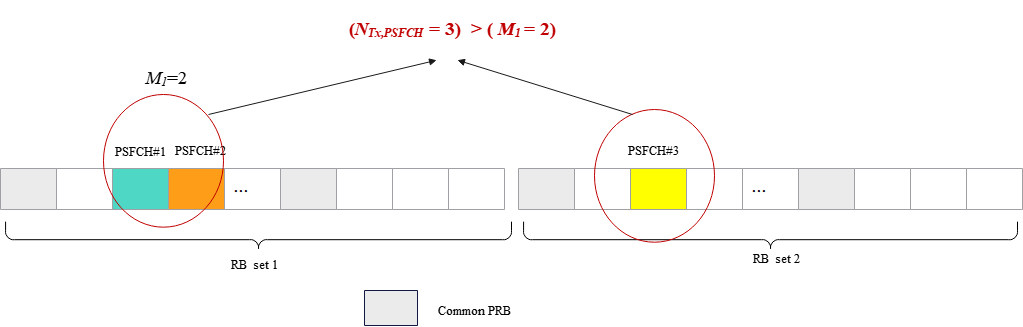 When dl-P0-PSFCH is not provided and sl-TransmissionStructureForPSFCH = 'commonInterlace', the endorsed CR R1-2403727 in RAN1#116bis does not state that the number of common PRBs are calculated among  PSFCH transmissions. However, the relevant parameters   and  in the equation for determining  are not clearly defined.When sl-TransmissionStructureForPSFCH = 'commonInterlace', for power limited case, a UE first determines the largest value K satisfying  , where  is determined according to [8-1, TS 38.101-1] for transmission of all PSFCHs in , and  . Then, the UE finally choose  PSFCH transmission with power without exceeding the . Therefore, the finally transmitted number of PSFCH is , which might be larger than .However, when determining the final power on each PSFCH transmission k, the endorsed CR R1-2403727 in RAN1#116bis only considers common PRBs among  PSFCH transmissions, instead of  PSFCH transmissions, which may result in total power of  exceeding  for simultaneous transmission among multiple RB sets.Take the example below:Assume , and a UE determines the largest value K=1 satisfying power limit . Assume these two PSFCH transmission are located in RB set 1, and the number of common PRBs for the  PSFCH transmissions is 10. Assume the UE finally choose  .Then, in the endorsed CR R1-2403727 in RAN1#116bis, when determining the final power  on each PSFCH transmission k in power limited cases, only 10 common PRBs among  are counted. Actually, the total number of common PRBs to be transmitted are 20 PRBs among  PSFCH transmissions. As a result, the total power on  PSFCH transmissions may exceed .When dl-P0-PSFCH is not provided and sl-TransmissionStructureForPSFCH = 'commonInterlace', the endorsed CR R1-2403727 in RAN1#116bis does not state that the number of common PRBs are calculated among  PSFCH transmissions. However, the relevant parameters   and  in the equation for determining  are not clearly defined.When sl-TransmissionStructureForPSFCH = 'commonInterlace', for power limited case, a UE first determines the largest value K satisfying  , where  is determined according to [8-1, TS 38.101-1] for transmission of all PSFCHs in , and  . Then, the UE finally choose  PSFCH transmission with power without exceeding the . Therefore, the finally transmitted number of PSFCH is , which might be larger than .However, when determining the final power on each PSFCH transmission k, the endorsed CR R1-2403727 in RAN1#116bis only considers common PRBs among  PSFCH transmissions, instead of  PSFCH transmissions, which may result in total power of  exceeding  for simultaneous transmission among multiple RB sets.Take the example below:Assume , and a UE determines the largest value K=1 satisfying power limit . Assume these two PSFCH transmission are located in RB set 1, and the number of common PRBs for the  PSFCH transmissions is 10. Assume the UE finally choose  .Then, in the endorsed CR R1-2403727 in RAN1#116bis, when determining the final power  on each PSFCH transmission k in power limited cases, only 10 common PRBs among  are counted. Actually, the total number of common PRBs to be transmitted are 20 PRBs among  PSFCH transmissions. As a result, the total power on  PSFCH transmissions may exceed .When dl-P0-PSFCH is not provided and sl-TransmissionStructureForPSFCH = 'commonInterlace', the endorsed CR R1-2403727 in RAN1#116bis does not state that the number of common PRBs are calculated among  PSFCH transmissions. However, the relevant parameters   and  in the equation for determining  are not clearly defined.When sl-TransmissionStructureForPSFCH = 'commonInterlace', for power limited case, a UE first determines the largest value K satisfying  , where  is determined according to [8-1, TS 38.101-1] for transmission of all PSFCHs in , and  . Then, the UE finally choose  PSFCH transmission with power without exceeding the . Therefore, the finally transmitted number of PSFCH is , which might be larger than .However, when determining the final power on each PSFCH transmission k, the endorsed CR R1-2403727 in RAN1#116bis only considers common PRBs among  PSFCH transmissions, instead of  PSFCH transmissions, which may result in total power of  exceeding  for simultaneous transmission among multiple RB sets.Take the example below:Assume , and a UE determines the largest value K=1 satisfying power limit . Assume these two PSFCH transmission are located in RB set 1, and the number of common PRBs for the  PSFCH transmissions is 10. Assume the UE finally choose  .Then, in the endorsed CR R1-2403727 in RAN1#116bis, when determining the final power  on each PSFCH transmission k in power limited cases, only 10 common PRBs among  are counted. Actually, the total number of common PRBs to be transmitted are 20 PRBs among  PSFCH transmissions. As a result, the total power on  PSFCH transmissions may exceed .When dl-P0-PSFCH is not provided and sl-TransmissionStructureForPSFCH = 'commonInterlace', the endorsed CR R1-2403727 in RAN1#116bis does not state that the number of common PRBs are calculated among  PSFCH transmissions. However, the relevant parameters   and  in the equation for determining  are not clearly defined.When sl-TransmissionStructureForPSFCH = 'commonInterlace', for power limited case, a UE first determines the largest value K satisfying  , where  is determined according to [8-1, TS 38.101-1] for transmission of all PSFCHs in , and  . Then, the UE finally choose  PSFCH transmission with power without exceeding the . Therefore, the finally transmitted number of PSFCH is , which might be larger than .However, when determining the final power on each PSFCH transmission k, the endorsed CR R1-2403727 in RAN1#116bis only considers common PRBs among  PSFCH transmissions, instead of  PSFCH transmissions, which may result in total power of  exceeding  for simultaneous transmission among multiple RB sets.Take the example below:Assume , and a UE determines the largest value K=1 satisfying power limit . Assume these two PSFCH transmission are located in RB set 1, and the number of common PRBs for the  PSFCH transmissions is 10. Assume the UE finally choose  .Then, in the endorsed CR R1-2403727 in RAN1#116bis, when determining the final power  on each PSFCH transmission k in power limited cases, only 10 common PRBs among  are counted. Actually, the total number of common PRBs to be transmitted are 20 PRBs among  PSFCH transmissions. As a result, the total power on  PSFCH transmissions may exceed .When dl-P0-PSFCH is not provided and sl-TransmissionStructureForPSFCH = 'commonInterlace', the endorsed CR R1-2403727 in RAN1#116bis does not state that the number of common PRBs are calculated among  PSFCH transmissions. However, the relevant parameters   and  in the equation for determining  are not clearly defined.When sl-TransmissionStructureForPSFCH = 'commonInterlace', for power limited case, a UE first determines the largest value K satisfying  , where  is determined according to [8-1, TS 38.101-1] for transmission of all PSFCHs in , and  . Then, the UE finally choose  PSFCH transmission with power without exceeding the . Therefore, the finally transmitted number of PSFCH is , which might be larger than .However, when determining the final power on each PSFCH transmission k, the endorsed CR R1-2403727 in RAN1#116bis only considers common PRBs among  PSFCH transmissions, instead of  PSFCH transmissions, which may result in total power of  exceeding  for simultaneous transmission among multiple RB sets.Take the example below:Assume , and a UE determines the largest value K=1 satisfying power limit . Assume these two PSFCH transmission are located in RB set 1, and the number of common PRBs for the  PSFCH transmissions is 10. Assume the UE finally choose  .Then, in the endorsed CR R1-2403727 in RAN1#116bis, when determining the final power  on each PSFCH transmission k in power limited cases, only 10 common PRBs among  are counted. Actually, the total number of common PRBs to be transmitted are 20 PRBs among  PSFCH transmissions. As a result, the total power on  PSFCH transmissions may exceed .When dl-P0-PSFCH is not provided and sl-TransmissionStructureForPSFCH = 'commonInterlace', the endorsed CR R1-2403727 in RAN1#116bis does not state that the number of common PRBs are calculated among  PSFCH transmissions. However, the relevant parameters   and  in the equation for determining  are not clearly defined.When sl-TransmissionStructureForPSFCH = 'commonInterlace', for power limited case, a UE first determines the largest value K satisfying  , where  is determined according to [8-1, TS 38.101-1] for transmission of all PSFCHs in , and  . Then, the UE finally choose  PSFCH transmission with power without exceeding the . Therefore, the finally transmitted number of PSFCH is , which might be larger than .However, when determining the final power on each PSFCH transmission k, the endorsed CR R1-2403727 in RAN1#116bis only considers common PRBs among  PSFCH transmissions, instead of  PSFCH transmissions, which may result in total power of  exceeding  for simultaneous transmission among multiple RB sets.Take the example below:Assume , and a UE determines the largest value K=1 satisfying power limit . Assume these two PSFCH transmission are located in RB set 1, and the number of common PRBs for the  PSFCH transmissions is 10. Assume the UE finally choose  .Then, in the endorsed CR R1-2403727 in RAN1#116bis, when determining the final power  on each PSFCH transmission k in power limited cases, only 10 common PRBs among  are counted. Actually, the total number of common PRBs to be transmitted are 20 PRBs among  PSFCH transmissions. As a result, the total power on  PSFCH transmissions may exceed .When dl-P0-PSFCH is not provided and sl-TransmissionStructureForPSFCH = 'commonInterlace', the endorsed CR R1-2403727 in RAN1#116bis does not state that the number of common PRBs are calculated among  PSFCH transmissions. However, the relevant parameters   and  in the equation for determining  are not clearly defined.When sl-TransmissionStructureForPSFCH = 'commonInterlace', for power limited case, a UE first determines the largest value K satisfying  , where  is determined according to [8-1, TS 38.101-1] for transmission of all PSFCHs in , and  . Then, the UE finally choose  PSFCH transmission with power without exceeding the . Therefore, the finally transmitted number of PSFCH is , which might be larger than .However, when determining the final power on each PSFCH transmission k, the endorsed CR R1-2403727 in RAN1#116bis only considers common PRBs among  PSFCH transmissions, instead of  PSFCH transmissions, which may result in total power of  exceeding  for simultaneous transmission among multiple RB sets.Take the example below:Assume , and a UE determines the largest value K=1 satisfying power limit . Assume these two PSFCH transmission are located in RB set 1, and the number of common PRBs for the  PSFCH transmissions is 10. Assume the UE finally choose  .Then, in the endorsed CR R1-2403727 in RAN1#116bis, when determining the final power  on each PSFCH transmission k in power limited cases, only 10 common PRBs among  are counted. Actually, the total number of common PRBs to be transmitted are 20 PRBs among  PSFCH transmissions. As a result, the total power on  PSFCH transmissions may exceed .When dl-P0-PSFCH is not provided and sl-TransmissionStructureForPSFCH = 'commonInterlace', the endorsed CR R1-2403727 in RAN1#116bis does not state that the number of common PRBs are calculated among  PSFCH transmissions. However, the relevant parameters   and  in the equation for determining  are not clearly defined.When sl-TransmissionStructureForPSFCH = 'commonInterlace', for power limited case, a UE first determines the largest value K satisfying  , where  is determined according to [8-1, TS 38.101-1] for transmission of all PSFCHs in , and  . Then, the UE finally choose  PSFCH transmission with power without exceeding the . Therefore, the finally transmitted number of PSFCH is , which might be larger than .However, when determining the final power on each PSFCH transmission k, the endorsed CR R1-2403727 in RAN1#116bis only considers common PRBs among  PSFCH transmissions, instead of  PSFCH transmissions, which may result in total power of  exceeding  for simultaneous transmission among multiple RB sets.Take the example below:Assume , and a UE determines the largest value K=1 satisfying power limit . Assume these two PSFCH transmission are located in RB set 1, and the number of common PRBs for the  PSFCH transmissions is 10. Assume the UE finally choose  .Then, in the endorsed CR R1-2403727 in RAN1#116bis, when determining the final power  on each PSFCH transmission k in power limited cases, only 10 common PRBs among  are counted. Actually, the total number of common PRBs to be transmitted are 20 PRBs among  PSFCH transmissions. As a result, the total power on  PSFCH transmissions may exceed .When dl-P0-PSFCH is not provided and sl-TransmissionStructureForPSFCH = 'commonInterlace', the endorsed CR R1-2403727 in RAN1#116bis does not state that the number of common PRBs are calculated among  PSFCH transmissions. However, the relevant parameters   and  in the equation for determining  are not clearly defined.Summary of change:Summary of change:When sl-TransmissionStructureForPSFCH = 'commonInterlace', for power limited case, when determining the final power  on each PSFCH transmission k, the number of common PRBs is calculated among   PSFCH transmissions, instead of PSFCH transmissions.When dl-P0-PSFCH is not provided and sl-TransmissionStructureForPSFCH = 'commonInterlace', the number of common PRBs are calculated among  PSFCH transmissions, and the relevant parameters  and  are clearly defined.When sl-TransmissionStructureForPSFCH = 'commonInterlace', for power limited case, when determining the final power  on each PSFCH transmission k, the number of common PRBs is calculated among   PSFCH transmissions, instead of PSFCH transmissions.When dl-P0-PSFCH is not provided and sl-TransmissionStructureForPSFCH = 'commonInterlace', the number of common PRBs are calculated among  PSFCH transmissions, and the relevant parameters  and  are clearly defined.When sl-TransmissionStructureForPSFCH = 'commonInterlace', for power limited case, when determining the final power  on each PSFCH transmission k, the number of common PRBs is calculated among   PSFCH transmissions, instead of PSFCH transmissions.When dl-P0-PSFCH is not provided and sl-TransmissionStructureForPSFCH = 'commonInterlace', the number of common PRBs are calculated among  PSFCH transmissions, and the relevant parameters  and  are clearly defined.When sl-TransmissionStructureForPSFCH = 'commonInterlace', for power limited case, when determining the final power  on each PSFCH transmission k, the number of common PRBs is calculated among   PSFCH transmissions, instead of PSFCH transmissions.When dl-P0-PSFCH is not provided and sl-TransmissionStructureForPSFCH = 'commonInterlace', the number of common PRBs are calculated among  PSFCH transmissions, and the relevant parameters  and  are clearly defined.When sl-TransmissionStructureForPSFCH = 'commonInterlace', for power limited case, when determining the final power  on each PSFCH transmission k, the number of common PRBs is calculated among   PSFCH transmissions, instead of PSFCH transmissions.When dl-P0-PSFCH is not provided and sl-TransmissionStructureForPSFCH = 'commonInterlace', the number of common PRBs are calculated among  PSFCH transmissions, and the relevant parameters  and  are clearly defined.When sl-TransmissionStructureForPSFCH = 'commonInterlace', for power limited case, when determining the final power  on each PSFCH transmission k, the number of common PRBs is calculated among   PSFCH transmissions, instead of PSFCH transmissions.When dl-P0-PSFCH is not provided and sl-TransmissionStructureForPSFCH = 'commonInterlace', the number of common PRBs are calculated among  PSFCH transmissions, and the relevant parameters  and  are clearly defined.When sl-TransmissionStructureForPSFCH = 'commonInterlace', for power limited case, when determining the final power  on each PSFCH transmission k, the number of common PRBs is calculated among   PSFCH transmissions, instead of PSFCH transmissions.When dl-P0-PSFCH is not provided and sl-TransmissionStructureForPSFCH = 'commonInterlace', the number of common PRBs are calculated among  PSFCH transmissions, and the relevant parameters  and  are clearly defined.When sl-TransmissionStructureForPSFCH = 'commonInterlace', for power limited case, when determining the final power  on each PSFCH transmission k, the number of common PRBs is calculated among   PSFCH transmissions, instead of PSFCH transmissions.When dl-P0-PSFCH is not provided and sl-TransmissionStructureForPSFCH = 'commonInterlace', the number of common PRBs are calculated among  PSFCH transmissions, and the relevant parameters  and  are clearly defined.When sl-TransmissionStructureForPSFCH = 'commonInterlace', for power limited case, when determining the final power  on each PSFCH transmission k, the number of common PRBs is calculated among   PSFCH transmissions, instead of PSFCH transmissions.When dl-P0-PSFCH is not provided and sl-TransmissionStructureForPSFCH = 'commonInterlace', the number of common PRBs are calculated among  PSFCH transmissions, and the relevant parameters  and  are clearly defined.Consequences if not approved:Consequences if not approved:When sl-TransmissionStructureForPSFCH = 'commonInterlace', for power limited case, the total power of  PSFCH transmissions may exceed .When dl-P0-PSFCH is not provided and sl-TransmissionStructureForPSFCH = 'commonInterlace', the specification on calculating  is not clear.When sl-TransmissionStructureForPSFCH = 'commonInterlace', for power limited case, the total power of  PSFCH transmissions may exceed .When dl-P0-PSFCH is not provided and sl-TransmissionStructureForPSFCH = 'commonInterlace', the specification on calculating  is not clear.When sl-TransmissionStructureForPSFCH = 'commonInterlace', for power limited case, the total power of  PSFCH transmissions may exceed .When dl-P0-PSFCH is not provided and sl-TransmissionStructureForPSFCH = 'commonInterlace', the specification on calculating  is not clear.When sl-TransmissionStructureForPSFCH = 'commonInterlace', for power limited case, the total power of  PSFCH transmissions may exceed .When dl-P0-PSFCH is not provided and sl-TransmissionStructureForPSFCH = 'commonInterlace', the specification on calculating  is not clear.When sl-TransmissionStructureForPSFCH = 'commonInterlace', for power limited case, the total power of  PSFCH transmissions may exceed .When dl-P0-PSFCH is not provided and sl-TransmissionStructureForPSFCH = 'commonInterlace', the specification on calculating  is not clear.When sl-TransmissionStructureForPSFCH = 'commonInterlace', for power limited case, the total power of  PSFCH transmissions may exceed .When dl-P0-PSFCH is not provided and sl-TransmissionStructureForPSFCH = 'commonInterlace', the specification on calculating  is not clear.When sl-TransmissionStructureForPSFCH = 'commonInterlace', for power limited case, the total power of  PSFCH transmissions may exceed .When dl-P0-PSFCH is not provided and sl-TransmissionStructureForPSFCH = 'commonInterlace', the specification on calculating  is not clear.When sl-TransmissionStructureForPSFCH = 'commonInterlace', for power limited case, the total power of  PSFCH transmissions may exceed .When dl-P0-PSFCH is not provided and sl-TransmissionStructureForPSFCH = 'commonInterlace', the specification on calculating  is not clear.When sl-TransmissionStructureForPSFCH = 'commonInterlace', for power limited case, the total power of  PSFCH transmissions may exceed .When dl-P0-PSFCH is not provided and sl-TransmissionStructureForPSFCH = 'commonInterlace', the specification on calculating  is not clear.Clauses affected:Clauses affected:16.2.316.2.316.2.316.2.316.2.316.2.316.2.316.2.316.2.3YNOther specsOther specsX Other core specifications	 Other core specifications	 Other core specifications	 Other core specifications	TS/TR ... CR ... TS/TR ... CR ... TS/TR ... CR ... affected:affected:X Test specifications Test specifications Test specifications Test specificationsTS/TR ... CR ... TS/TR ... CR ... TS/TR ... CR ... (show related CRs)(show related CRs)X O&M Specifications O&M Specifications O&M Specifications O&M SpecificationsTS/TR ... CR ... TS/TR ... CR ... TS/TR ... CR ... Other comments:Other comments:Impact Analysis:No backward compatible issue is expected from the CR. Impact Analysis:No backward compatible issue is expected from the CR. Impact Analysis:No backward compatible issue is expected from the CR. Impact Analysis:No backward compatible issue is expected from the CR. Impact Analysis:No backward compatible issue is expected from the CR. Impact Analysis:No backward compatible issue is expected from the CR. Impact Analysis:No backward compatible issue is expected from the CR. Impact Analysis:No backward compatible issue is expected from the CR. Impact Analysis:No backward compatible issue is expected from the CR. This CR's revision history:This CR's revision history: